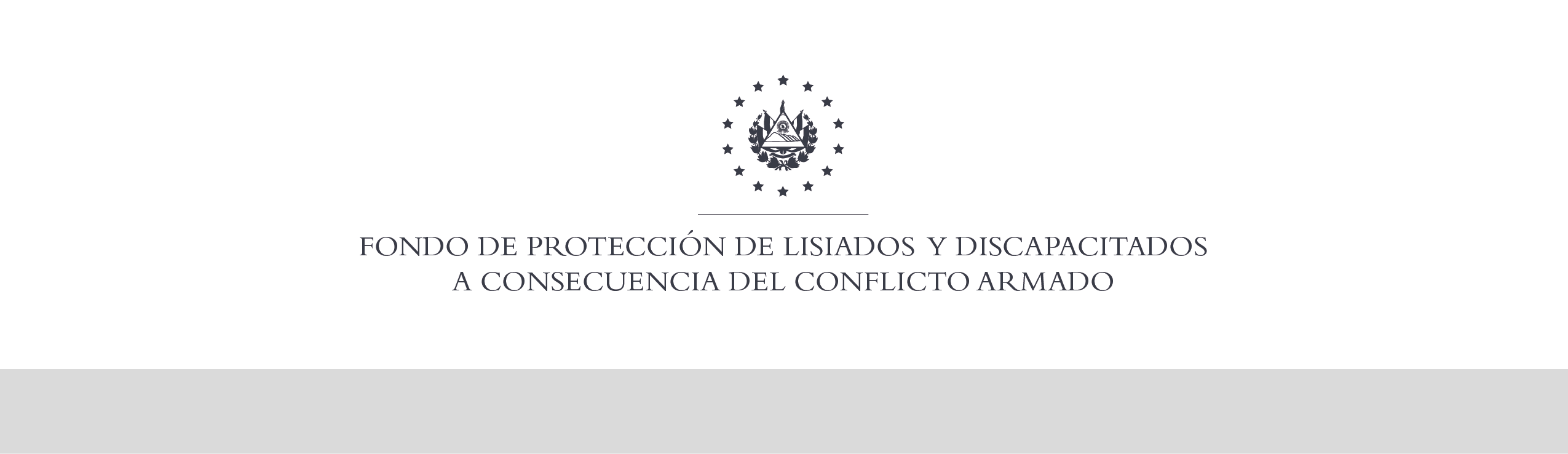 SE HA EMITIDO EL ACUERDO QUE DICE:San Salvador, 07 de diciembre de 2020, ACTA No. 40.12.2020, ACUERDO No. 428.12.2020. La Junta Directiva del Fondo de Protección de Lisiados y Discapacitados a Consecuencia del Conflicto Armado, con el voto favorable de los Directivos Propietarios Representantes de: IPSFA, MINSAL, ASALDIG, AOSSTALGFAES, ALFAES y los Directivos Suplentes de ISRI y ALGES, emitió y ratificó el acuerdo siguiente:  b) Archivar el expediente del señor XXXXXXXXXXXXXXXXXX, Nº 37257, en virtud de no existir otra diligencia pendiente sobre el caso. El señor XXXXXXXXXXXXXXXX, no presentó el Parte Militar de lesión solicitado durante la entrevista y evaluación física con la Comisión Especial de Apelaciones, por haber fallecido el día 22 de marzo de 2020, en el Hospital Militar Central a causa de Infarto agudo de miocardio, según información presentada por la señora XXXXXXXXXXXXXXXXXXXXXXXX, esposa del recurrente, quedando su trámite del recurso de apelación sin cerrar en el estado en que se encuentra con dictamen de NO ELEGIBILIDAD venido en apelación. COMUNÍQUESE”. Rubricado por: Representante Propietario de ASALDIG: “ILEGIBLE”; Representante Propietario de ALFAES: “ILEGIBLE”; Representante Propietario de AOSSTALGFAES: “ILEGIBLE”; Representante Propietaria de MINSAL: “ILEGIBLE”; Representante Suplente de ALGES “ILEGIBLE”; Representante Propietaria de IPSFA: “ILEGIBLE”; y Representante Suplente de ISRI: “ILEGIBLE”.Lo que se transcribe para los efectos pertinentes.Dr. Elder Flores GuevaraGerente General